Консультация для педагоговДетское экспериментирование, как метод познания мира.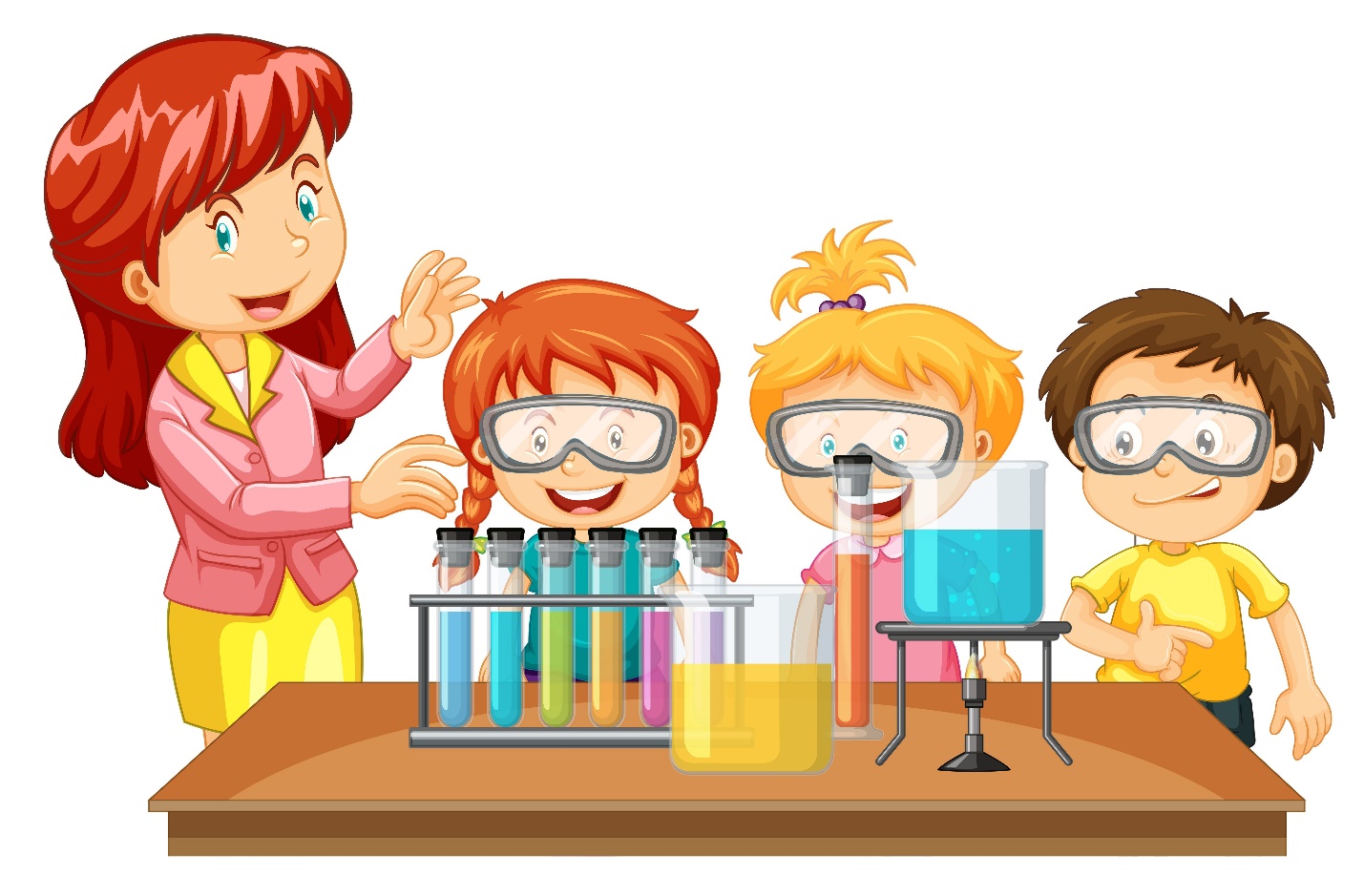  «Расскажи – и я забуду,Покажи - и я запомню,Дай попробовать - и я пойму»(китайская пословица)Экспериментирование – метод познания закономерностей и явлений окружающего мира, относится к познавательно – речевому развитию. Потребность ребёнка познавать каждый день заключается в тех новых впечатлениях, которые он может получать. Детское экспериментирование имеет огромный развивающий потенциал, потому что оно дает детям реальные представления о различных сторонах изучаемого объекта, о его взаимоотношениях с другими объектами и средой обитания. Детское экспериментирование тесно связано с другими видами деятельности – наблюдением и развитием речи (умение чётко выразить свою мысль облегчает проведение опыта, в то время как пополнение знаний способствует развитию речи). Словарь детей пополняется словами, обозначающими сенсорные признаки, свойства, явления или объекты природы (цвет, форма, величина: мнётся – ломается, высоко - низко – далеко, мягкий - твёрдый - тёплый и прочее).Главное достоинство экспериментально-исследовательской деятельности заключается в том, что она близка дошкольникам (дошкольники – прирожденные исследователи), и дает детям реальные представления о различных сторонах изучаемого объекта, о его взаимоотношениях с другими объектами окружающей среды. В процессе эксперимента помимо развития познавательной деятельности, идет развитие психических процессов - обогащение памяти, речи, активизация мышления, умственных умений, так как постоянно возникает необходимость совершать операции анализа и синтеза, сравнения и классификации, необходимость давать отчет об увиденном, формулировать обнаруженные закономерности и выводы. Происходит не только ознакомление ребенка с новыми фактами, но и накопление фонда умственных приемов и операций. Кроме того, следует отметить положительное влияние экспериментально-исследовательской деятельности на эмоциональную сферу ребенка, на развитие творческих способностей, формирование трудовых навыков, умение доводить начатое до победного конца.Дети очень любят экспериментировать. Это объясняется тем, что им присуще наглядно- действенное и наглядно-образное мышление. Поэтому экспериментально – исследовательская деятельность, как никакой другой метод, удовлетворяет возрастным особенностям. В дошкольном возрасте экспериментирование является ведущим, а в первые три года – практически единственным способом познания мира.Цели экспериментирования:* Поддерживать интерес дошкольников к окружающей среде, удовлетворять детскую любознательность.* Развивать у детей познавательные способности (анализ, синтез, классификация, сравнение, обобщение);* Развивать мышление, речь – суждение в процессе познавательно – исследовательской деятельности: в выдвижении предположений, отборе способов проверки, достижении результата, их интерпретации и применении в деятельности.* Продолжать воспитывать стремление сохранять и оберегать природный мир, видеть его красоту, следовать доступным экологическим правилам в деятельности и поведении.Виды детского экспериментирования:1. Активность исходит от ребенкаНаправлено на выяснение связей и отношений безотносительно к решению какой-либо практической задачи. В его основе лежит потребность ребенка в получении новых знаний, сведений об объекте. Познание здесь осуществляется ради самого процесса познания.2. Организуется взрослымНаправлено на решение какой- либо практической задачи. В данном случае процесс познания объекта осуществляется ребенком с целью получения новых знаний для и достижения практического результата.Задачами экспериментальной деятельности дошкольника являются:1. Расширение представлений детей о физических свойствах окружающего мира:- знакомство с различными свойствами веществ (твердость, мягкость, сыпучесть, вязкость, растворимость);2. Развитие представлений об основных физических явлениях (отражение, магнитное притяжение);3. Развитие представлений детей о некоторых факторах среды (свет, температура воздуха и её изменчивость; вода-переход в различные состояния: жидкое, твердое, газообразное их отличие друг от друга; воздух- его давление и сила; почва- состав, влажность, сухость);4. Расширение представлений об использовании человеком факторов природной среды: солнце, земля, воздух, вода, растения и животные - для удовлетворения своих потребностей;5. Расширение знаний детей о значимости воды и воздуха в жизни человека;6. Знакомство детей со свойствами почвы и входящих в её состав песок и глину; 7. Развитие эмоционально-ценностного отношения к окружающему миру.Экспериментально-исследовательская деятельность в дошкольном учреждении может осуществляться в разных формах:Познавательное занятие или часть занятия;Совместная исследовательская деятельность (опыты, эксперименты);Наблюдение, труд в уголке и на участке;Классификация детского экспериментирования:1. По характеру объектов, используемых в эксперименте: опыты с растениями, с объектами неживой природы;2. По месту проведения опытов: в групповой комнате, на участке;3. По причине их проведения: запланированные, поставленные в ответ на вопрос ребенка.4. По характеру познавательной деятельности детей: иллюстративные (детям все известно и эксперимент только подтверждает знакомые факты), поисковые (дети не знают заранее, каков будет результат5. По характеру мыслительных операций: констатирующие (позволяющие увидеть одно состояние объекта или одно явление вне связи с другими объектами и явлениями), сравнительные (позволяющие увидеть динамику процесса или отметить изменения в состоянии объекта), обобщающие (эксперименты, в которых прослеживаются общие закономерности процесса, изучаемого ранее по отдельным этапам).Особенности организации детского экспериментирования в ДОУ:Эксперимент должен быть непродолжителен по времени.Необходимо учитывать то, что дошкольникам трудно работать без речевого сопровождения (поскольку именно в старшем дошкольном возрасте дети проходят стадию проговаривания своих действий вслух).Важно учитывать также индивидуальные различия детей (темп работы, утомляемость).В работе с детьми нужно стараться не проводить чёткой границы между обыденной жизнью и обучением, потому что эксперименты – это не самоцель, а способ ознакомления с миром.Необходимо также учитывать возрастные особенности детейСоздание условий для детского экспериментирования (исследовательские центры, центры науки)Технология организации совместной экспериментально-исследовательской деятельности с детьми дошкольного возрастаПостановка исследовательской задачи в виде проблемной ситуации.Выбор оборудования, самостоятельное (или с помощью взрослого) его размещение детьми в зоне исследования.Распределение детей на подгруппы (по желанию детей), выбор ведущих, помогающих организовать сверстников.Анализ и обобщение полученных детьми результатов экспериментированияМетоды и приемы:1.Вопросы педагога, побуждающие к постановке проблемы, помогающие прояснить ситуацию, понять смысл эксперимента; стимулирующие самооценку и самоконтроль ребенка, определяющие успех в познании: «Доволен ли ты собой, как исследователь?».2.Схематическое моделирование опыта (рассматривание схем к опытам, таблиц, упрощенных рисунков)3.Метод«первой пробы» (применения результатов собственной исследовательской деятельности).4.Проблемные ситуации. Например, «Почему снег вчера лепился, а сегодня нет?»5.Экспериментальные игры.6.Действия с магнитом, лупой, измерительными приборами, переливание жидкостей.7.Наблюдение природных явлений.8. Использование энциклопедий.Алгоритм подготовки и проведения познавательно– исследовательской деятельностиПредварительная работа (экскурсии, наблюдения, беседы, чтение, рассматривание иллюстративных материалов, зарисовки отдельных явлений, фактов и прочее) по изучению теории вопроса.Выбор цели, задач работы с детьми (как правило, это образовательные, развивающие, воспитывающие задачи).Выбор и подготовка пособий и оборудования с учётом сезонности, возраста детей, изучаемой темы.Обобщение результатов наблюдений в различной форме (дневники наблюдений, коллажи, рассказы и рисунки и т.д.) с целью подведения детей к самостоятельным выводам по результатам исследования.Для поддержания интереса к познавательному экспериментированию можно использовать:-Реальные события: яркие природные явления и общественные события.-События, специально «смоделированные» воспитателем: внесение в группу предметов с необычным эффектом или назначением, ранее неизвестных детям, вызывающих неподдельный интерес и исследовательскую активность («Что это такое? Что с этим делать? Как это действует?»). Такими предметами могут быть магнит, коллекция минералов, иллюстрации-вырезки на определенную тему.-Воображаемые события, происходящие в художественном произведении, которое воспитатель-Стимулом к исследованию могут быть события, происходящие в жизни группы, «заражающие» большую часть детей и приводящие к довольно устойчивым интересам (например, кто-то принес свою коллекцию, и все, вслед за ним, увлеклись динозаврами, марками, сбором красивых камней и т. п.).-Организация совместных с детьми опытов и исследований в повседневной жизни.-Организация детского экспериментирования и исследований в процессе наблюдений за живыми и неживыми объектами, явлениями природы.Формы взаимодействия с родителями воспитанников:-Анкетирование родителей-Привлечение к созданию познавательно-развивающей среды в группе, помощь в оборудовании уголка экспериментирования, пополнении необходимыми материалами.-Оформление наглядной информации в родительском уголке: консультации, памятки рекомендации.-Родительские собрания, на которых родители узнают о форме организации исследовательской работы, знакомятся с исследовательскими методами обучения, с разновидностью экспериментов.-Экспериментирование родителей с детьми в домашних условиях.-Совместное детско-взрослое творчество (изготовление книжек-малышек, оформление альбомов, плакатов, фоторепортажи и другое).Анализируя все вышеизложенное можно сделать вывод о том, что новое усваивается прочно и надолго, когда ребенок слышит, видит и делает сам. Вот на этом и основано активное внедрение детского экспериментирования в практику работы детских дошкольных учреждений.Исследовательская деятельность вызывает огромный интерес у детей. Исследования предоставляют ребенку возможность самому найти ответы на вопросы «как?» и «почему?».